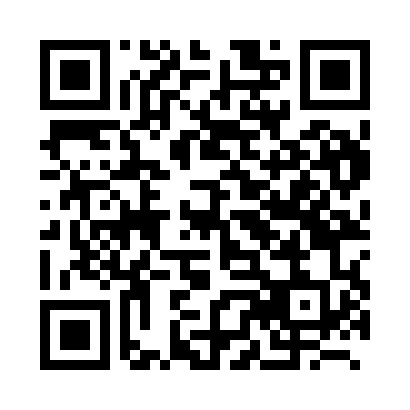 Prayer times for Kareelveld, BelgiumWed 1 May 2024 - Fri 31 May 2024High Latitude Method: Angle Based RulePrayer Calculation Method: Muslim World LeagueAsar Calculation Method: ShafiPrayer times provided by https://www.salahtimes.comDateDayFajrSunriseDhuhrAsrMaghribIsha1Wed3:496:141:385:419:0311:182Thu3:456:121:385:419:0511:213Fri3:426:111:385:429:0611:244Sat3:396:091:385:439:0811:275Sun3:356:071:385:439:1011:306Mon3:316:051:385:449:1111:337Tue3:286:041:385:449:1311:368Wed3:246:021:385:459:1411:409Thu3:236:001:385:469:1611:4310Fri3:225:591:385:469:1711:4511Sat3:225:571:385:479:1911:4612Sun3:215:561:385:479:2011:4613Mon3:205:541:385:489:2211:4714Tue3:205:531:385:499:2311:4815Wed3:195:511:385:499:2511:4816Thu3:195:501:385:509:2611:4917Fri3:185:481:385:509:2811:5018Sat3:185:471:385:519:2911:5019Sun3:175:461:385:519:3011:5120Mon3:175:451:385:529:3211:5121Tue3:165:431:385:529:3311:5222Wed3:165:421:385:539:3411:5323Thu3:155:411:385:549:3611:5324Fri3:155:401:385:549:3711:5425Sat3:155:391:385:559:3811:5426Sun3:145:381:385:559:4011:5527Mon3:145:371:385:569:4111:5628Tue3:145:361:395:569:4211:5629Wed3:135:351:395:579:4311:5730Thu3:135:341:395:579:4411:5731Fri3:135:331:395:579:4511:58